Velkommen til foreldremøte8.sep kl. 18.00 – 19.00Sted: GymsalenPå grunn av Covid-19 restriksjoner kan bare en foresatt komme på møtet, og det vil bare vare i en time. Det blir satt ut stoler i gymsalen med 1m mellomrom, samt håndsprit.  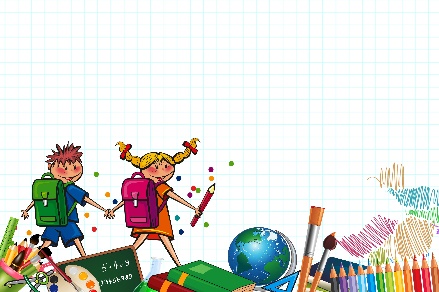 Agenda for møtet:Send en mail til Henriette eller Yvonne om du kommer på møtet eller ikke. Henriette.Kjonnerud.Johannessen@faerder.kommune.noyvonne.andersen@faerder.kommune.noMvhDe voksne på 7.trinn